NGHĨA VỤ MỚI CỦA DOANH NGHIỆP VIỄN THÔNG,CHO THUÊ CHỖ LƯU TRỮ DỮ LIỆU TẠI VIỆT NAMViện Nghiên cứu Chính sách và Phát triển Truyền thông (IPS)Ngày 17/7, Bộ Thông tin và Truyền thông (Bộ TT&TT) đã công bố Dự thảo Nghị định thay thế Nghị định 72/2013/NĐ-CP về quản lý, cung cấp, sử dụng dịch vụ internet, thông tin trên mạng (sau đây gọi tắt là Dự thảo).  Dự thảo đặt ra các nghĩa vụ mới đối với doanh nghiệp (DN) viễn thông, cho thuê chỗ lưu trữ dữ liệu tại Việt Nam: Giám sát, thu thập, phát hiện thông tin vi phạm pháp luật trên hạ tầng kỹ thuật, ứng dụng của DN (Điều 82.3.a);Ngăn chặn, gỡ bỏ các nội dung trên mạng vi phạm pháp luật chậm nhất không quá 24 giờ kể từ khi nhận được yêu cầu của Bộ TT&TT (Điều 83.3.a);Báo cáo ngay cho Bộ TT&TT bằng văn bản, điện thoại hoặc thư điện tử chậm nhất là 24 giờ kể từ khi tự phát hiện hoặc nhận được phản ánh, khiếu nại từ người dùng (Điều 26.6.a);Từ chối hoặc tạm ngừng cung cấp dịch vụ viễn thông, dịch vụ internet, các dịch vụ khác đối với tổ chức, cá nhân sử dụng dịch vụ để đăng tải thông tin vi phạm pháp luật trên mạng theo yêu cầu của Bộ TT&TT (Điều 83.3.b);Quy định trong hợp đồng cung cấp, sử dụng dịch vụ: khách hàng không cung cấp, đăng tải, lưu giữ, truyền đưa các thông tin có nội dung vi phạm pháp luật khi sử dụng dịch vụ viễn thông, internet (Điều 84).Dự báo tác động đến hoạt động kinh doanh của DN viễn thông, cho thuê chỗ lưu trữ dữ liệu tại Việt Nam: (1) Gia tăng chi phí tuân thủ của DN Việt Nam:Phải bố trí nhân sự chịu trách nhiệm giám sát, thu thập, phát hiện thông tin vi phạm pháp luật trên hạ tầng kĩ thuật của mình. Phải bố trí nhân sự chịu trách nhiệm ngăn chặn, gỡ bỏ nội dung vi phạm pháp luật trên hạ tầng kĩ thuật của mình. Phải thiết kế quy trình nhận phản ánh, khiếu nại của người dùng về nội dung vi phạm pháp luật. Cần xây dựng quy trình báo cáo với Bộ TT&TT khi nhận biết được thông tin vi phạm trên hạ tầng kĩ thuật của mình. Phải thực hiện đăng kí lại hợp đồng mẫu cung cấp dịch vụ truy nhập internet. (2) Dự báo tác động đến mô hình kinh doanh của DN Việt Nam: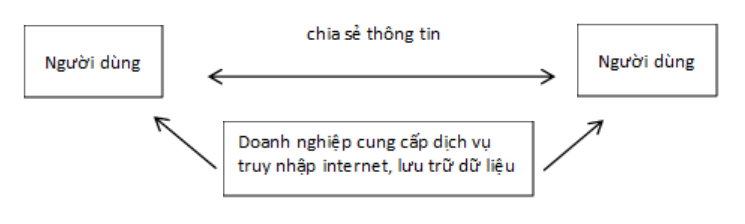 Trong mô hình kinh doanh này, DN viễn thông, cho thuê chỗ lưu trữ tại Việt Nam là chủ thể cung cấp dịch vụ trung gian như truy nhập internet, lưu trữ dữ liệu theo yêu cầu của người dùng. DN chịu trách nhiệm về chất lượng dịch vụ theo đúng công bố, thỏa thuận với người dùng. Người dùng là chủ thể chịu trách nhiệm về nội dung mà mình truyền đưa, lưu trữ trên mạng viễn thông. Do đó, DN viễn thông, cho thuê chỗ lưu trữ dữ liệu được miễn trừ trách nhiệm liên quan đến việc người dùng dịch vụ đăng tải thông tin vi phạm pháp luật. Theo Dự thảo, DN phải giám sát, phát hiện thông tin vi phạm pháp luật trên hạ tầng kĩ thuật của mình, dẫn đến khả năng DN phải chịu trách nhiệm liên đới với người dùng dịch vụ trong trường hợp người dùng dịch vụ đăng tải thông tin vi phạm pháp luật nhưng DN không phát hiện ra hoặc nhận biết được nội dung đó vi phạm pháp luật. Thêm nữa, việc chủ động phát hiện và xác định nội dung vi phạm pháp luật đòi hỏi DN phải đầu tư thêm nguồn lực để thực thi nghĩa vụ, bởi DN không có nghiệp vụ của cơ quan tư pháp để xác định thông tin nào là loại thông tin vi phạm pháp luật, không có nghiệp vụ của cơ quan điều tra để giám sát, thu thập bằng chứng về thông tin vi phạm pháp luật. (3) Khác biệt với thông lệ quốc tế:Theo thông lệ quốc tế, DN viễn thông, cho thuê chỗ lưu trữ dữ liệu được hưởng nguyên tắc “safe harbor”, theo đó, DN không có trách nhiệm giám sát thông tin của người dùng trên hệ thống của mình. Nguyên tắc này được ghi nhận trong Đạo luật Viễn thông của Hoa Kỳ (Telecommunications Act), Đạo luật Dịch vụ số của Liên minh châu Âu (Digital Services Act). NGHĨA VỤ MỚI CỦA DOANH NGHIỆP MẠNG XÃ HỘI VIỆT NAMViện Nghiên cứu Chính sách và Phát triển Truyền thông (IPS)Ngày 17/7, Bộ Thông tin và Truyền thông (TT&TT) đã công bố Dự thảo Nghị định thay thế Nghị định 72/2013/NĐ-CP về quản lý, cung cấp, sử dụng dịch vụ internet, thông tin trên mạng (sau đây gọi tắt là Dự thảo).  Dự thảo đặt ra một số nghĩa vụ mới đối với doanh nghiệp (DN) cung cấp dịch vụ mạng xã hội (MXH) Việt Nam (Điều 38):Kiểm tra, giám sát và loại bỏ thông tin, dịch vụ vi phạm chậm nhất là 24 giờ kể từ thời điểm phát hiện vi phạm. Thực hiện việc ngăn chặn, gỡ bỏ thông tin, dịch vụ vi phạm quy định pháp luật theo yêu cầu của Bộ TT&TT, Sở TT&TT địa phương bằng văn bản, điện thoại, qua phương tiện điện tử. Kết nối đến hệ thống giám sát của Bộ TT&TT để phục vụ việc thống kê, theo dõi lượng người dùng, truy cập.  Cung cấp công cụ tìm kiếm, rà quét nội dung theo yêu cầu của Bộ TT&TT.  Dự báo một số tác động đến hoạt động kinh doanh của DN MXH Việt Nam:  (1) Gia tăng chi phí tuân thủ của DN MXH Việt Nam:Phải bố trí nhân sự chịu trách nhiệm giám sát, thu thập, phát hiện thông tin vi phạm pháp luật trên hạ tầng kĩ thuật của mình. Phải bố trí nhân sự chịu trách nhiệm ngăn chặn, gỡ bỏ nội dung vi phạm pháp luật trên hạ tầng kĩ thuật của mình. Phải thiết kế hạ tầng kĩ thuật phù hợp để kết nối đến hệ thống giám sát của Bộ TT&TT. Phải thiết kế công cụ tìm kiếm, rà quét nội dung để cung cấp cho Bộ TT&TT khi có yều cầu. (2) Dự báo tác động đến mô hình kinh doanh của DN MXH Việt Nam:Trong mô hình kinh doanh này, DN MXH là chủ thể trung gian chỉ thực hiện cung cấp nền tảng công nghệ theo yêu cầu của người dùng, tạo điều kiện cho người dùng tương tác với nhau trên không gian mạng. DN chịu trách nhiệm về chất lượng dịch vụ theo đúng công bố, thỏa thuận với người dùng, và không chủ động giám sát người dùng để tránh xâm phạm quyền riêng tư. Người dùng là chủ thể chịu trách nhiệm về nội dung mà mình truyền đưa trên không gian MXH. Do đó, DN MXH được miễn trừ trách nhiệm liên quan đến việc người dùng dịch vụ đăng tải thông tin vi phạm pháp luật.  Theo Dự thảo Nghị định, DN phải giám sát, phát hiện thông tin vi phạm pháp luật trên hạ tầng kĩ thuật của mình, dẫn đến khả năng DN phải chịu trách nhiệm liên đới với người dùng dịch vụ trong trường hợp người dùng dịch vụ đăng tải thông tin vi phạm pháp luật nhưng DN không phát hiện ra nội dung đó vi phạm pháp luật. Thêm nữa, việc chủ động phát hiện và xác định nội dung vi phạm pháp luật đòi hỏi DN phải đầu tư thêm nguồn lực để thực thi nghĩa vụ, bởi DN không có nghiệp vụ của cơ quan tư pháp để xác định thông tin nào là loại thông tin vi phạm pháp luật, không có nghiệp vụ của cơ quan điều tra để giám sát, thu thập bằng chứng về thông tin vi phạm pháp luật. (3) Khác biệt với thông lệ quốc tế hiện hànhTheo thông lệ quốc tế, nguyên tắc ‘safe harbor’ dành cho các DN kinh doanh dịch vụ trung gian như DN MXH không có trách nhiệm giám sát thông tin của người dùng trên hệ thống của mình. Nguyên tắc này được ghi nhận trong Đạo luật Viễn thông của Hoa Kỳ (Telecommunications Act), Đạo luật Dịch vụ số của Liên minh châu Âu (Digital Services Act). 